3							                                                                                                              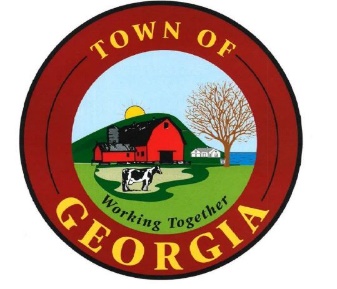 SELECTBOARD SPECIAL BUDGET MEETING THURSDAY, NOVEMBER 17, 20226:00 p.m.Chris Letourneau Meeting RoomIn-Person and/or Teleconference/VirtualSee the information at the bottom to virtually join or view.AGENDACall to OrderChair Update3.    Board Business        Budget Formatting         Health Insurance        PaychexExecutive Session (if needed, pursuant to 1 V.S.A sec 313)PersonnelAdjournTabled Items:Junk OrdinanceDiversity & InclusionFairbanks Road Memorial RequestPosted to the Town website, four designated places within the Town of Georgia (Town Clerk’s Office, Georgia Public Library, Maplefields & Georgia Market), and e-mailed to the local media.Signed: Cheryl Letourneau, Town AdministratorTown of Georgia is inviting you to a scheduled Zoom meeting.Topic: Selectboard MeetingTime: Nov 14, 2022 06:00 PM Eastern Time (US and Canada)Join Zoom Meetinghttps://us02web.zoom.us/j/82572628077?pwd=WnZPZDR2ZUg1RWxvZGNEeXZ3R0FhUT09Meeting ID: 825 7262 8077Passcode: 167509One tap mobile+16469313860,,82572628077#,,,,*167509# US+19292056099,,82572628077#,,,,*167509# US (New York)Dial by your location        +1 646 931 3860 US        +1 929 205 6099 US (New York)        +1 301 715 8592 US (Washington DC)        +1 309 205 3325 US        +1 312 626 6799 US (Chicago)        +1 386 347 5053 US        +1 507 473 4847 US        +1 564 217 2000 US        +1 669 444 9171 US        +1 669 900 6833 US (San Jose)        +1 689 278 1000 US        +1 719 359 4580 US        +1 253 215 8782 US (Tacoma)        +1 346 248 7799 US (Houston)        +1 360 209 5623 USMeeting ID: 825 7262 8077Passcode: 167509Find your local number: https://us02web.zoom.us/u/kLRYCtT5cTown of Georgia47 Town Common Road NorthGeorgia, Vermont 05478